Министерство здравоохранения Республики БеларусьДзержинский районный центр гигиены и эпидемиологииГепатит А: эпидемиология и профилактикаГепатит А (болезнь Боткина, желтуха) – острое воспалительное заболевание печени, вызываемое вирусом гепатита А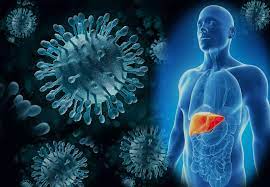 Источником инфекции является человек. Инкубационный период (период времени от заражения вирусом до проявления первых клинических симптомов заболевания) варьирует от 7 до 50 дней (в среднем – около 35 дней)Симптомы В преджелтушном периоде отмечается:повышение температуры тела до 39°С, 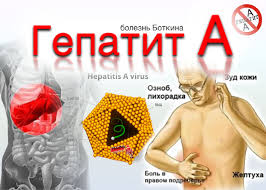 появляются симптомы интоксикации (головная боль, головокружение, слабость, ломота в мышцах, костях, суставах) диспепсический синдром (снижение аппетита, тошнота, горечь во рту, тяжесть в эпигастральной области и правом подреберье, задержка или послабление стула). в конце преджелтушного периода моча становится темно-желтой, а стул – осветленным. Профилактика гепатита АНеспецифическая индивидуальная профилактика гепатита А заключается в первую очередь в СОБЛЮДЕНИИ ПРАВИЛ ЛИЧНОЙ ГИГИЕНЫ.Чтобы предотвратить заражение вирусом гепатита А:регулярно мойте руки с мылом;используйте для обработки рук санитайзеры (антисептики);следите за личной гигиеной детей;употребляйте для питья только бутилированную или кипяченую воду;перед употреблением в пищу, приготовлением блюд всегда тщательно мойте фрукты (в том числе в кожуре), ягоды (в том числе арбузы), овощи, зелень;не используйте для мытья пищевых продуктов водоемы;соблюдайте температурный режим и время приготовления пищи;регулярно проводите уборку с применением дезинфицирующих средств санузлов, кухонь;не заглатывайте воду во время купания;не покупайте нарезные фрукты и овощи, в том числе бахчевые культуры.Наиболее эффективным способом защиты от заболевания вирусным гепатитом А является специфическая профилактика – ВАКЦИНАЦИЯ. 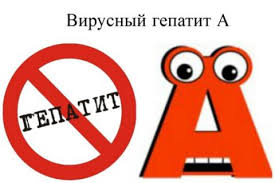 